ATIVIDADES PARA A SEMANA DE 03 DE MAIO A 07 DE MAIO.Olá Gabriel, realize as atividades com muita atenção! Qualquer dúvida me chama no WhatsApp, estou a sua disposição! As atividades devem ser respondidas e coladas no caderno de Matemática, para serem corrigidas junto com o Trabalho Avaliativo de Geografia que deverá ser entregue na secretaria da escola até dia 07 de maio na sexta-feira.BOM ESTUDO!DISCIPLINA DE MATEMÁTICAMULTIPLICAÇÃOÉ uma operação matemática básica que estende o conhecimento da adição para o caso em que as parcelas têm o mesmo valor.EX: a)2+2+2+2+2+2 é o mesmo que 6 x 2     /    b)6+6+6 é o mesmo que 3 x 6TERMOS DA MULTIPLICAÇÃO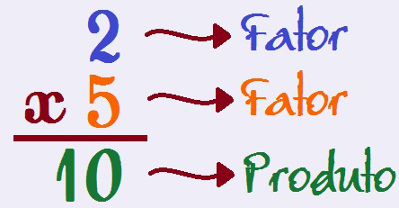 PROPRIEDADES DA MULTIPLICAÇÃO1ª) Propriedade Comutativa= garante que, em uma multiplicação, a ordem dos fatores não altera o produto. Vejamos um exemplo: 2ª) Propriedade do Elemento Neutro = O número 1 é conhecido como o elemento neutro da multiplicação, porque não muda o valor do número multiplicado. Vamos ver alguns exemplos:1 x 2 = 2
10 x 1 = 10
15 x 1 = 15
1 x 12.345 = 12.3453ª) Propriedade do Elemento Nulo = É o próprio zero.  Qualquer número multiplicado por zero sempre terá o produto igual a zero. Veja os exemplos a seguir:2 x 0 = 0
0 x 5 = 0
7 x 0 x 2 = 04ª) Propriedade AssociativaQuando multiplicamos três ou mais fatores, podemos escolher várias ordens para resolver a operação da multiplicação, e o resultado sempre será o mesmo. Vejamos de quais maneiras podemos resolver a multiplicação 3 x 5 x 7:(3 x 5) x 7 = 15 x 7 = 105
3 x (5 x 7) = 3 x 35 = 105
5 x (3 x 7) = 5 x 21 = 105Copie e resolva no caderno de matemática. 1.Resolva as multiplicações: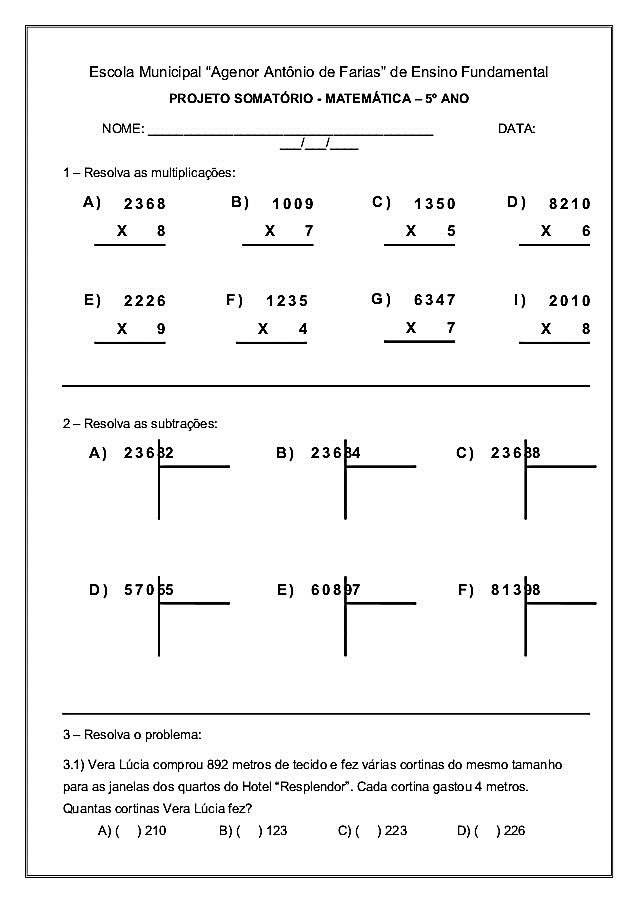  3. Resolva as operações e complete a cruzadinha: (cole as cruzadinhas no caderno de matemática)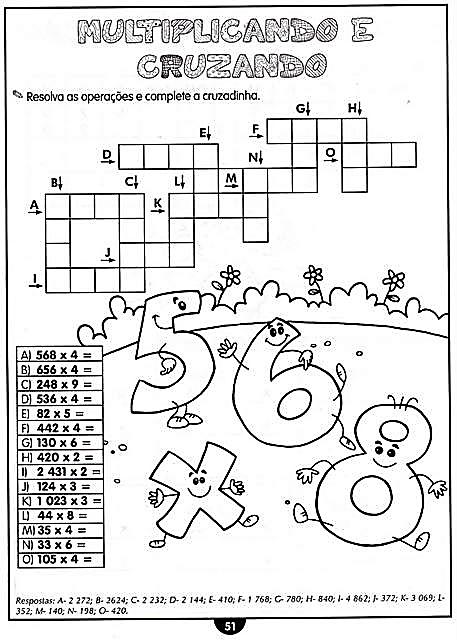 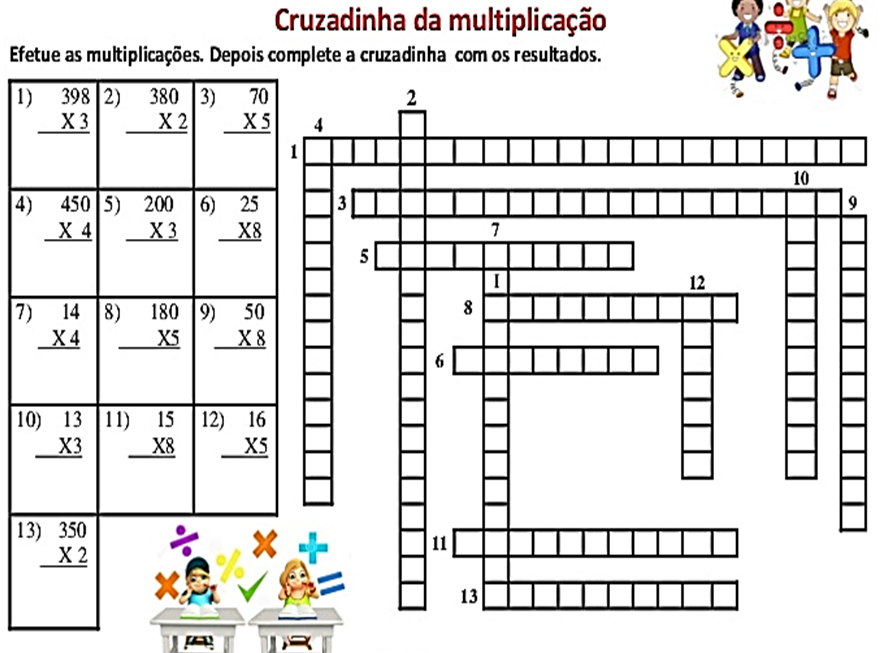 DISCIPLINA DE GEOGRAFIA (TRABALHO AVALIATIVO)1.Observe o mapa e responda às questões propostas. Brasil: total de homens e mulheres (2010)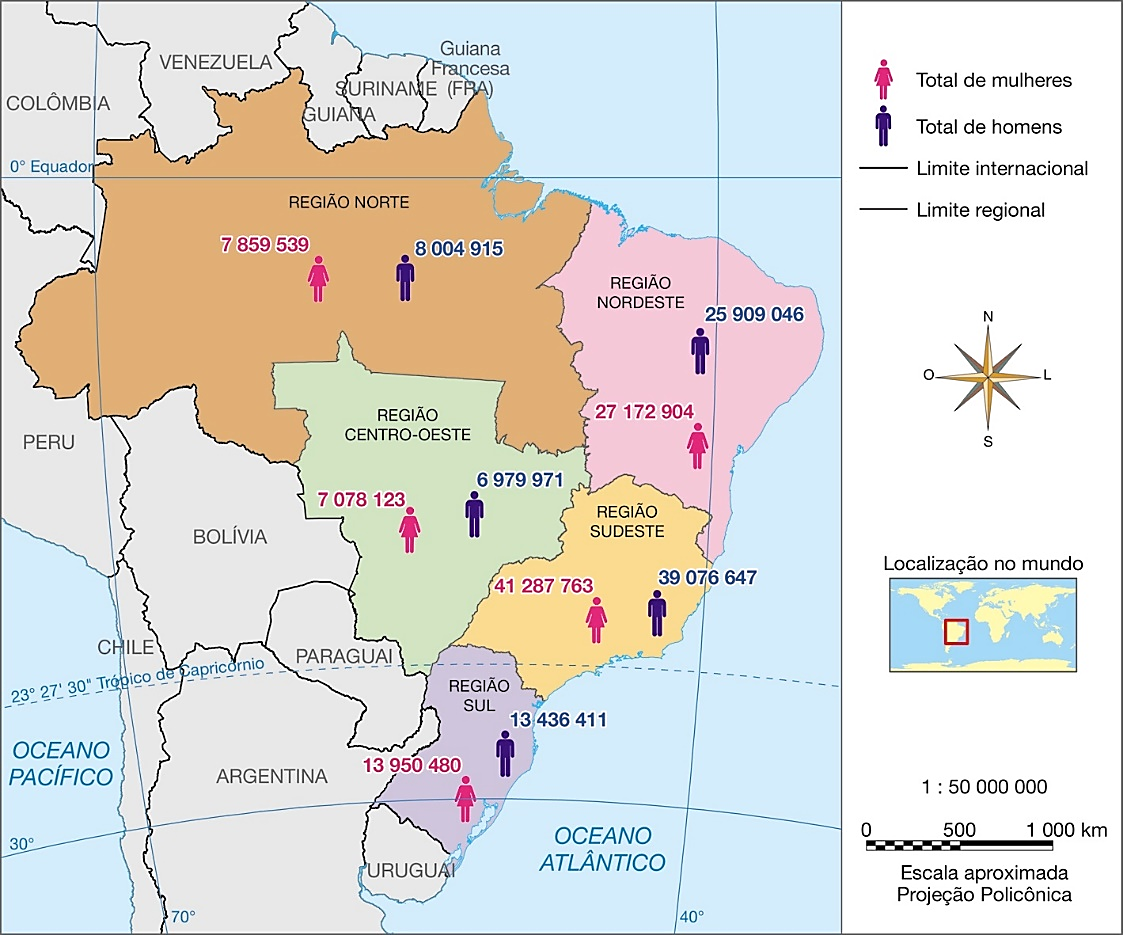 Qual é o título do mapa?_____________________________________________________________A maioria da população brasileira é formada pelo gênero(   ) feminino.                  (   ) masculino.Em que região brasileira há mais homens? _______________________________________________________________Em que região brasileira há menos homens? _______________________________________________________________Na sua região, qual gênero é predominante?______________________________________________________________2 - O conjunto de pessoas que habitam determinado território é chamado de...  (   ) população.              (   ) etnia             (   ) censo demográfico.Escola Municipal de Educação Básica Augustinho Marcon.Catanduvas, maio de 2021.Diretora: Tatiana Bittencourt Menegat. Assessora Pedagógica: Maristela Apª. Borella Baraúna.Assessora Administrativa: Margarete Petter Dutra.Professora: Daniela Garbin.Segunda Professora: Edilaine Antunes Gonçalves.Aluno:.....................................................................................................5º ano 01 3 x 9 = 27
9 x 3 = 271 x 2 x 3 x 4 = 24
2 x 3 x 4 x 1 = 24
3 x 4 x 1 x 2 = 24
4 x 2 x 3 x 1 = 24         J) 39.645X        2K) 390.932X      6L) 983.205X        5M) 816.032X      3